Date: 24.02.2016.Number: 06-01/513To all media – delivery of TI BiH and the Institutions on the Open Government Partnership Sarajevo, 24th February 2016 – Transparency International Bosnia and Herzegovina (TI BiH), supported by the Open Society Fund BiH, is organizing a conference entitled Challenges of the Initiative Open Government Partnership in BiH. In September 2014 Bosnia and Herzegovina became a member of the Open Government Partnership – OGP, a global initiative which has 69 members and which strives to encourage countries worldwide to have greater transparency and better governance by undertaking specific steps in legislation and practice. After joining OGP, Bosnia and Herzegovina is obliged to work with the civil society and to produce an Action Plan which shall contain a whole set of measures related to the improvement of transparency and responsibility in the work of the government, more active participation of the citizens in decision-making processes, as well as the use of new technologies to increase the open government. Therefore, the topics which shall be discussed at the conference being organized by TI BiH are the result of work of the civil society organizations and institutions to fulfill the commitments undertaken within the OGP initiative and results of defining the proposal for the first BiH Action Plan measures. The advantages offered by OGP initiative and its principles will be presented through the example of platform “Indicators4Development”, but the Conference will also include the presentation of the mechanisms for the improvement of communication with the citizens and strengthening transparency and responsibility in their work. The Conference will take place on Thursday, 25th February 2016, at the Hotel Europe in Sarajevo (Conference Room 1) at 10.30h. Please find the agenda attached below. Press conference is planned to take place at 10.00h. Conference: Challenges of the Initiative Open Government Partnership in BiH Sarajevo, 25/02/2016Hotel Europe, Vladislava Skarica 5, 71000 Sarajevo, BiH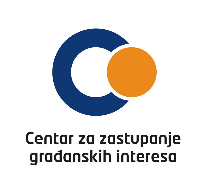 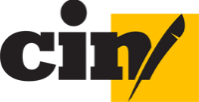 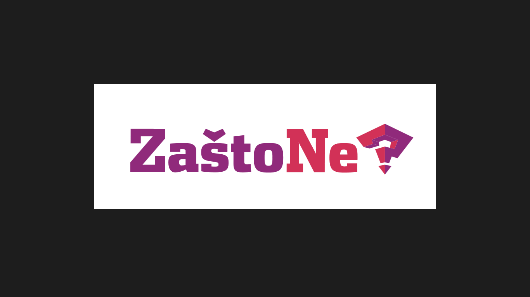 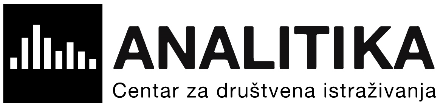 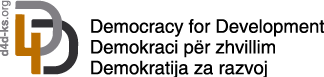 Project „Support to the creation of the National Action Plan BiH within the Open Government Partnership“ financially supported by the Open Society Fund BiH 10:00 – 10:30Registration of the participants/Press conference 10:30 – 10:40Introductory speech by organizersSrdjan Blagovcanin, Chairman of the Board of Directors of Transparency International BiH Mervan Mirascija, Open Society Fund BiH10:40 – 11:20Open Government Partnership in BiH: Achievements and key challenges moderator: Elvira Mujkic, Transparency International BiHOpen Government Partnership in BiH: Achievements and key challenges moderator: Elvira Mujkic, Transparency International BiHVildan Hadzihasanovic, BiH Ministry of Justice Elvis Mujanovic, Deutsche GesellschaftfürInternationale Zusammenarbeit (GIZ) GmbHZoran Ivancic, CPI Foundation Nermina Voloder, Center for Social Research Analitika 11:20 – 12:15Open public data in the function of social development: Presentation of the platform „Indicators 4 Development“moderator: Elvira Mujkic, Transparency International BiHRezarta Delibashzade, Democracy4Development, KosovoIvona Bulic, BiH Agency for Statistics Alen Mrgud, BiH Agency for Statistics12:15 – 12:30Coffee break12:30 – 13:15How to improve communication with the interest groups and citizens in order to open the government and thus to strengthen the transparency and responsibility in their work? Tomislav Korman, an expert in online communication with the public 13:15 – 13:30Discussion and conclusions 13:30Lunch 